DENOMINATION OF THE EVENT:Event :	CSIO 3* W	Place:	Bratislava          			Indoor:		Outdoor:	Date:	19 - 22/07/2012	NF:	Slovak Equestrian FederationHigher Level Event Categories:	CSIO5*		CSI5*-W		CSIYR-A		CSI5*		CSIO4*		CSI4*-W		CSIJ-A		CSI4*		CSIO3*-W	CSI3*-W		CSIP		CSI3*		CSIO2*		CSI2*-W		CSICh-A			CSIO1*		CSI1*-W		CSIV-A			CSIOYR				CSIAm-A			CSIOJ				CSIU25-A		CSIOP		CSIOCh	 	Championship	Games	 GENERAL CONDITIONSThis event is organised in accordance with:-	 Statutes, 22nd edition, effective 15th April 2007, updates effective 1st January 2012-	 General Regulations, 23rd edition, effective 1st January 2009, updates effective 1st January 2012-	 Veterinary Regulations, 12th edition, effective 5th April 2010, updates effective 1st January 2012 -	The Rules for Jumping Events and its Annexes, 24th edition, effective 1st January 2012-	CSI/CSIO requirements (For all CSI events in  and Worldwide – except for CSIO and Amateur events) http://www.fei.org/sites/default/files/file/OFFICIALS%20%26%20ORGANISERS/ORGANISERS/JUMPING/CSI%20Invitation%20System/CSI-O_Requirements_2011_1.pdf- 	CSI requirements for North America (,  and ) http://www.fei.org/sites/default/files/file/OFFICIALS%20%26%20ORGANISERS/ORGANISERS/JUMPING/CSI%20Invitation%20System/CSI-O_Requirements_NAm_2011_0.pdf-	CSI 3*, 4* invitation system () and 5* invitation system (Worldwide)-	Equine Anti-Doping and Controlled Medication Regulations (EADCMR), 1st Edition, effective 5th April 2010, updates effective 1st January 2012-	 Anti-Doping Rules for Human Athletes (ADRHA), based on the 2009 revised Code, effective 1st January 2012-	All subsequent published revisions, the provisions of which will take precedence.-	An arbitration procedure is provided for in the  Statutes and General Regulations referred to above. In accordance with this procedure, any appeal against a decision rendered by the  or its official bodies is to be settled exclusively by the Court of Arbitration for Sport () in .-	It is the responsibility of NFs to ensure their participants are of the correct age.THE APPENDIX (9 PAGES) IS PART OF THIS APPROVED  SIGNED SCHEDULE  MUST BE DISTRIBUTED TO  OFFICIALS  NFs  IS AVAILABLE TO OTHERS UPON REQUESTApproved by the FEI, Lausanne, on 10th February 2012John P. RocheFEI Director JumpingDirector FEI World Cup™ Jumping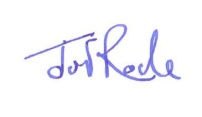 THE FEI CODE OF CONDUCTFOR THE WELFARE OF THE HORSEThe Fédération Equestre Internationale (FEI) expects all those involved in international equestrian sport to adhere to the FEI’s Code of Conduct and to acknowledge and accept that at all times the welfare of the horse must be paramount and must never be subordinated to competitive or commercial influences.At all stages during the preparation and training of competition horses, welfare must take precedence over all other demands. This includes good horse management, training methods, farriery and tack, and transportation.Horses and Athletes must be fit, competent and in good health before they are allowed to compete. This encompasses medication use, surgical procedures that threaten welfare or safety, pregnancy in mares and the misuse of aids.Events must not prejudice horse welfare. This involves paying careful attention to the competition areas, ground surfaces, weather conditions, stabling, site safety and fitness of the horse for onward travel after the event.Every effort must be made to ensure that horses receive proper attention after they have competed and that they are treated humanely when their competition careers are over. This covers proper veterinary care, competition injuries, euthanasia and retirement.The FEI urges all involved with the sport to attain the highest levels of education in their areas of expertise.A full copy of this Code can be obtained from the Fédération Equestre Internationale, HM King Hussein I Building, Chemin de la Joliette 8, 1006 Lausanne, Switzerland. Telephone: +41 21 310 47 47. The Code is available in English & French. The Code is also available on the ’s website: www.fei.org.GENERAL INFORMATIONORGANISERName:	Slovak Equestrian Federation in cooperation with	Slovak Ministry of Education andJK TJ Slávia STUAddress:	Májová 21, 850 55 Bratislava, Slovak RepublicTelephone:	00421-2-4929 4961Fax:	00421-2-4929 4904Email:	ingrid.janeckova@daimler.comWebsite:	www.csio.skContact Details Show Ground:Address:	see organiser 	Telephone:	see organiserBrief summary of your venue’s accessibility details (directions by road, nearest airport / train station). Venue is situated on the right bank of the river Danube near the University of Economy, nearest airport Bratislava / train station BratislavaORGANISING COMMITTEEPresident of the Event:	Ing.Andrej GlatzShow Secretary:	Ing.Ingrid Janečková, Ing.Rastislav NoskovičMobile:	00421-905-342 021Press Officer:	Mgr. Zuzana Gejmovská, Ing. Michal ŽitnýEVENT DIRECTORName:	Ing. Andrej GlatzAddress:	JK TJ Slávia STUMájová 21850 55 BratislavaTelephone:	00421-2-4929 4961Fax:	00421-2-4929 4904Email:	ingrid.janeckova@daimler.comOFFICIALSGROUND JURY :President:	Ing.Peter Herchel                SVKMember:	Dr.Robert Fekár                  SVKMember:	Dr.Miloš Kravec                   SVKMember:	Ing.Jaroslav Pecháček          CZEMember:	Col.Friedrich Schuster           AUTFOREIGN JUDGE :Name :	Mary Tzaka                        GRE Email address:	mtzakas@otenet.gr FOREIGN TECHNICAL DELEGATE : Name:		(Name and nationality)Email:		     COURSE DESIGNER  Name:	Eduard Petrovič                    CROEmail address:	eduard.petrovic@zg.t-com.hrAssistant Course Designer Name:	(Name and nationality)APPEAL COMMITTEE : President:	Dr. Alexander Vietor               SVKEmail:	     Members:	Ing.Igor Fekár                       SVK	Dr. Štefan Karahuta               SVKCHIEF STEWARD : Name:	Bohumil Rejnek                     CZEEmail:	borhel@volny.czASSISTANT STEWARDS :Name:	Rudolf Kalman                      SVKName:	Jozefína Mocková                  SVKName:	Ivan Uhrovčík                       SVKName:	Silvia Gavorníková                 SVKName:	Ivana Dedinská                     SVKFEI VETERINARY COMMISSION :President:	Dr. Zdeněk Žert          CZEForeign Veterinary Delegate:	Dr. Ivan Jeník             CZEAssociate Member:	Dr. Michal Hollý           SVKEVENT TREATING VETERINARIAN:Name:	Dr. Eva CykritováAddress:	Kasárenská 7	931 01 Šamorín	Slovak RepublicTel:	00421-948-020080MEDICAL DOCTOR/MEDICAL SERVICES:Name:	Falck Healthcare, a.s.Address:	Business Centre ARUBA	Galvaniho 7/D	821 04 BratislavaTelephone:	+421 2 326 635 02FARRIER: Name:	Gábor HegyiAddress:	     Telephone:	+421 910 630 201TECHNICAL DELEGATE OF THE SVK NF: Name:	Štefan IllešSPECIFIC TECHNICAL CONDITIONS TIMETABLE (to be provided per category/level if multiple events) 							  Date 			TimeVENUE :The event will take place:	 indoors		 outdoorsCOMPETITION ARENA :Dimensions:	70 x 100 mType of Footing:	GrassPRACTICE ARENA :Dimensions:	30 x 70 mType of Footing:	SandSTABLES :Size of  	3 x 3 and 3,5 x 3,5 m DRAW:will take place at the Technical meeting on 18/07/12 at 7.p.m. and on 21/07/12 30 minutes after the last competitionINVITATIONSNumber of NFs invited:	16NFs invited:		Teams in the FEI Challengers LeagueReserve NFs: 		AUT, BEL, GER, ITA, SUI, FRA	Total number of athletes:	95Number of home athletes:	15 Number of foreign athletes:	80 Number of athletes per NF:	5Number of horses per athlete:	3Number of Teams:	16 Number of athletes per team:	4 Number of Individual athletes per NF, if applicable:	1 OC Wild Cards:	N/A FEI Wild Cards:	N/A During the show each horse can take part in one competition per day and in addition in the Competition No 9 (Six Bar Competition).The Rolex Rankings number      , established three months prior to this event, will be used for the invitation of athletes. The Rolex Rankings number      , established two months prior to this event, will be used for the invitation of athletes. 	Athletes are invited by the Organising Committee through their NF.One groom per athlete.ENTRIES All Athletes & Horses participating in any International competition must be registered with the .IMPORTANT - Entry forms must include the following information on:Horse/Pony: • name • date of birth • breed • country of birth • stud-book initials• (FEI) Passport number/FEI ID • colour • sex • name(s) of owner(s)Athlete: • name • gender • date of birth • FEI ID numberEntries in Principle:	01/05/2012Nominated Entries:	10/06/2012 Definite Entries:	10/07/2012 	Last date for substitutions:	15/07/2012 Entry fee per horse:	500 EURFor the Max. Entry fee please refer to the CSI/CSIO requirements on Annex Ihttp://www.fei.org/sites/default/files/file/OFFICIALS%20%26%20ORGANISERS/ORGANISERS/JUMPING/CSI%20Invitation%20System/CSI-O_Requirements_2011_1.pdf or http://www.fei.org/sites/default/files/file/OFFICIALS%20%26%20ORGANISERS/ORGANISERS/JUMPING/CSI%20Invitation%20System/CSI-O_Requirements_NAm_2011_0.pdfStabling fee per horse:	     Total fee per horse:	500 EURMCP Fee: 	Nil       CHF 12.50  Entries have to be sent to:	organiserNO-SHOWS/LATE WITHDRAWALS:“NB: Withdrawals or no-shows after the date of definite entries will be held liable to reimburse the OC for the actual financial loss incurred by the OC (i.e. stabling and hotel expenses) as a result of the late withdrawal or no-show. The amount to be charged will be       per horse“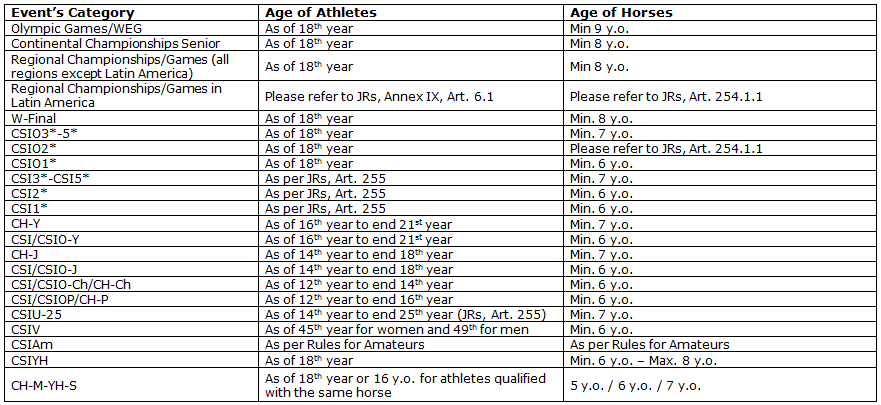 ADDITIONAL FEES/CHARGES BY OC:Electricity (upon request)		35 EURManure disposal			N/AHay					N/AStraw					N/AShavings				N/AOther (please specify)		N/AFACILITIES OFFERED ATHLETESHotel: 		Hotel Tatra (****)Námestie 1. mája 5		Tel : 		+421 2 5927 2118811 06 		Fax: 		+421 2 5927 2135						E-mail : 	recepcia@hoteltatra.skReservations to be done exclusively via the OC.Accommodated (bed and breakfast) from 18/07/2012 to 23/07/2012.Team members, Chef d’Equipe and Team Vet at OC expense. All individual athletes at athlete’s expense.Meals: from  19/07/2012 to 22/07/2012  at the showground.Team members, Chef d’Equipe and Team Vet at OC expense (will be covered with the financial value of 13 EUR per person per day.All individual athletes at athlete’s expense.GROOMSRequests for accommodation must be sent with entries.Accommodated (bed and breakfast) from 18/07/2012 to 23/07/2012.Grooms of the team members at OC expense.Grooms of all individual athletes at athletes expense.Meals: from  19/07/2012 to 22/07/2012  at the showground.Grooms of the team members at the OC expense (will be covered with the financial value of 13 EUR per rider per day). Grooms of all individual athletes at athletes expense.HORSES Transport expenses to the showground and back to be paid by the OC   Athlete  at       per km and per horse.The OC may charge a manure disposal fee of max. EUR 40.-/horse/event.LOCAL TRANSPORTATION - ARRANGEMENTS FROM HOTEL TO SHOWGROUNDSArrangements from the hotel to the Show groung will be provided by the OC WELCOMEThe time and date of arrival of athletes and horses and their means of transport must be given to the OC in order to assist them on arrival.The arrivals before 18/07/2012 will be not accepted.ADVERTISING AND PUBLICITY ON ATHLETES AND HORSES:The Athletes are authorised to carry the logo of their personal sponsor in accordance with Art. 256.3 and 257.3 of the FEI Rules for Jumping. The Chief Steward will check that the advertising and publicity on Athletes and horses complies with these Articles.ADDITIONAL INFORMATIONGENERAL CLASSIFICATION AT THE END OF THE COMPETITIONS Leading athlete award –			(Prize description and value)Best foreign athlete -	(Prize description and value)Best home athlete –	Prize of HonourTeam awards –	(Prize description and value)PRIZE - CLASSIFICATION The best home rider will be established according to gained points for the combination rider and horse as set in following table       PRIZE GIVING CEREMONYThe owner of the winning horse is not invited to the prize giving ceremony for the Grand Prix.The number of athletes required to present themselves for the prize-giving ceremony of each competition is 6.INSURANCESAll owners and athletes are personally responsible for damages to third parties caused by themselves, their employees, their agents or their horses. They are therefore strongly advised to take out third-party insurance providing full coverage for participation in equestrian events at home and abroad, and to keep the policy up to date.ENTRY RIGHT TO SHOWGROUNDS/ACCREDITED PERSONS have the officials, riders, grooms and owners SAFETY CUPSName of Manufacturer:	Top Jump, Moosmühle 14, 853 76 Massenhausen, GermanyTIMING DEVICEName of Manufacturer: Alge Timing Model: TDC 8001    FEI Report number: 22020007APROTESTS/APPEALS  To be valid, all Protests and Appeals must be made in writing and accompanied by a deposit of CHF 150.- or equivalent. EVENT'S ORGANISATION  In exceptional circumstances, together with the approval of Chefs d'Equipe and Ground Jury the OC reserves the right to modify the schedule in order to clarify any matter or matters arising from an omission or due to unforeseen circumstances. Unforeseen circumstances do not include situations arising as a results of the OC altering the approved Schedule without FEI’s authorisation.  Any such changes must be notified to all competitors and officials as soon as possible and they must be reported to the FEI Secretary General by the Foreign Judge. SCHOOLING DURING COMPETITIONS Riders wishing to school during speed competitions (Table A and Table C) must inform the OC before these competitions begin. These riders will start first in these competitions. DISPUTES In the event of any discussion concerning the interpretation of the schedule (in translated languages), the English version will be decisive. RESULTSIn order to proceed with the results publication and for qualification purposes the FEI requires results to be sent in immediately after the conclusion of the event. Results are to be sent by e-mail to marysa.zoureli@fei.org or philippe.maynier@fei.org , in the proper Excel or “XML” file immediately after the event. Please refer to compulsory format for CSIs/CSIOs/Championships and Games; the file can be downloaded using the following link:http://www.fei.org/disciplines/officials-organisers/organisers/jumping/results-formsAll results must include FEI Passport Registration number of horses and FEI ID numbers of Riders. BETTING Betting will not take place at this event.TECHNICAL MEETING  	will take place on 18/07/2012 at 7.p.m.VETERINARY MATTERS CUSTOMS FORMALITIESThe OC recommends to use as customs documents for the horse transportation exclusively the ATA Carnet.HEALTH REQUIREMENTS FOR THE ENTRY OF HORSESIn the accompanying document or the health certificate or identification document of the horse, the official veterinarian shall certifyprotective vaccination against equine influenza according to the methodics of the Veterinary Prevention and Protection (hereinafter VPP) plan for 2012,conditions for the monitoring of glanders, infectious anaemia, viral arteritis, contagious equine metritis and dourine  according to the VPP plan for 2012 at the horses intended for breeding. The veterinarian performing supervision at racing competitions shall control the compliance with required veterinary conditions as well as the health status of the horse. The validity of the certification is for the whole racing season.PASSPORTSVETERINARY REGULATIONS, 12th Edition, effective 5th April 2010, updates effective 1st January 2011 (see website www.fei.org) VETERINARY EXAMINATIONS, HORSE INSPECTIONS & PASSPORT CONTROLS These will be carried out in accordance with the "Veterinary Regulations", Art. 1011 & the discipline rules. "General Regulations", 23rd Edition, effective 1st January 2009, updates effective 1st January 2012 will apply: 3.1	Art. 137.1 Every horse entered for any competition at CNs or CIMs (see Appendix E) in a country other than the country of the Horse's nationality and all Horses entered for other CIs, CIOs, FEI Championships, Regional, Olympic Games and Paralympic Games, whether at home or away from the country of its nationality (see GRs 139.2), must have an official, valid FEI passport, or a national passport approved by the FEI and accompanied by an FEI Recognition Card and, when applicable, an FEI registration number, as a means of identification and to establish ownership.  In the case of horses permanently resident in a member state of the European Union, all horses must have an acceptable National EU approved passport in compliance with regulation (EC) No 504/2008, to which an FEI recognition is applied.  The exception to the latter being the possession of AM FEI passport which has been continually revalidated without any interruption. 3.2	Art. 137.2 Horses taking part in CNs and CIMs (see Appendix E) and in CSIP and CSICh-A in their country of nationality are not required to have such a passport as is mentioned in paragraph 1. All such horses must be properly registered with the FEI and identifiable and, unless there is no national requirement for equine influenza vaccination in the host country and in the country of origin all horses must have a valid vaccination certificate.  All horses permanently resident within a member state of the  European Union, must have as minimum a suitable national EU approved passport in compliance with regulation (EC) No 504/2008.3.3	All FEI and/or national passports must include the full name, address and signature of the Owner as registered by the NF. The description of the Horse and the diagram must be accurately completed in order to be acceptable and the FEI and/or national passport, must include a record of all vaccinations and medication control tests. Whenever the name of a Horse with an FEI and/or national passport is changed, or any pertinent changes are made to an FEI and/or National Passport, the NF must notify the FEI.3.4	NFs are responsible for issuing FEI passports and FEI Recognition Card for all Horses required to have them and for ensuring that the FEI and/or national passports are correctly completed, as specified in the VRs, prior to being authenticated by the stamp of the NF and the signature of an Official of the NF. IN ALL CASES NFs MUST BE CONTENT THAT THE DESCRIPTION OF THE HORSE MUST BE ACCURATELY COMPLETED TO A SUITABLE STANDARD.  NFs must provide the identification page to the FEI for registration. The Person Responsible for a Horse at an Event is responsible for the accuracy of the FEI and/or national passport and for presenting it at the passport control, except for Events with borrowed Horses (Article 111) where it is the responsibility of the host NFAs of 1 January 2010 the FEI does not issue passports for horses which are statutory subject to the European Union identification requirements laid down in Commission Regulation (EC)No 504/2008. Art. 1010 and Annex XVII, VRs apply to EU Horses documentation procedures. THE EXCEPTION BEING THE REVALIDATION OF AN FEI PASSPORT THAT HAS BEEN CONTINUOSULY REVALIDATED WITHOUT INTERRUPTION.3.5	A Horse may only have one FEI passport or one national passport with an FEI Recognition Card as per paragraph 1 of this Article and one permanent FEI number. If an NF is satisfied that an FEI and/or national passport has been lost or if any section of the FEI and/or national passport is full, it may issue an FEI and/or national passport clearly marked "duplicate" and bearing the same number as the original FEI passport. The issue of a duplicate FEI and/or national passport must be reported to the FEI (see VRs).General Regulations, 23rd edition, 1 January 2009, updates effective 1 January 2011 393.6	OCs must arrange for each Horse to be positively identified at the passport control during the examination on arrival, in accordance with the VRs. Any case of misleading or inaccurate information in an FEI and/or national passport, or if the Horse cannot be positively identified, must be reported to the President of the Appeal Committee, who must report the case to the FEI, giving the number of the FEI and/or national passport with the FEI Recognition Card and the name of the Horse.3.7	All Horses taking part in FEI Events must be registered with the FEI.EQUINE INFLUENZA VACCINATION, VET. REGS. ANNEX VI (except events taking place in NZL & AUS) From 1 January 2005 onwards, influenza vaccination for all Horses competing in FEI competitions requires a vaccination within six months + 21 days of the competition. 4.1. 	All Horses intending to participate in FEI competition must have at least received an initial primary course of two vaccinations, given between 21 and 92 days apart. Thereafter, a third dose (referred to as the first booster) must be given within 7 months after the date of administration of the second primary dose, with at least annual boosters given subsequently (i.e. within one year of the last dose). 4.2. 	If the Horse is scheduled to take part in an FEI competition, the last booster must have been given within 6 months + 21 days of arrival at the FEI Event. (The 21-day window has been provided to enable vaccination requirements to fit in with the competition schedule). 4.3. 	No vaccination shall be given within 7 days of the day of arrival at the FEI Event. 4.4. 	All Horses that were certified as correctly vaccinated under the previous FEI equine influenza vaccination rule prior to 1st January 2005, do not need to start a primary course again provided that they have complied with the previous rule of primary course and annual re- vaccinations and the new rule of a booster vaccination within 6months + 21 days of the day of arrival at the FEI Event. MEDICATION CONTROL PROGRAMME (GROUP I & II ONLY) The Organising Committees of FEI events within Groups I & II are advised to charge competitors the equivalent of CHF 12.50 per horse per event as a contribution towards the costs of the MCP programme. SAMPLING FOR PROHIBITED SUBSTANCES (Vet. Regs. Chapter V & VI and Annex III) Regular sampling is carried out in CCI3* and CCI4*, CSIs (3*, 4*, 5*), CIOs, World Cup Qualifiers and Cup Finals, Championships and Games, whereas at other CIs sampling is recommended. Where testing takes place, the number of Horses tested is at the discretion of the Testing Veterinarian/Veterinary Delegate. At CCI3* and CCI4*, CSIs (3*, 4*, 5*), CIOs, World Cup Qualifiers and Cup Finals, Championships and Games it is recommended that a minimum of 5% of all Horses (with a minimum of 3 Horses tested) must be sampled (see also VRs Art. 1016.5.). Special guidelines are applicable for events covered by the FEI Medication Control Programme (Groups I & II only). http://www.fei.org/veterinary/vaccinations-and-health-requirementsMEDICATION CONTROL LABORATORYName:	Horseracing Forensic Laboratories (HFL) Sport & Science	Att.: Dr Steve Maynard	Quotient Biosearch Limited	Address:		Fordham	Cambridgeshire  CB7 5WWTelephone:	+44-1638 724 406		Fax:	+44-1638 724 407Email:	SMaynard@hfl.co.ukVETERINARY TREATMENT AND DESIGNATED TREATMENT AREAS AT FEI EVENTS:The 2010 FEI Veterinary Regulations include changes in the approach to the procedure for permitting treatments at FEI events, and introduces a requirement that such treatments must take place in designated treatments areas. Designated treatment areas allocated only for this purpose must be provided at events, but certain treatments as specified below may take place elsewhere by agreement with FEI Veterinary Officials (FEI Veterinary Delegates or members of the FEI Veterinary Commission) i.e. in own stables. These changes also reflect the new approach to the FEI List of Equine Prohibited Substances since 5th April 2010 which now contains an exact list of substances that are prohibited under FEI rules. See:www.feicleansport.org. Permission to undertake treatments and the location where they take place, is under the control and the authority of the FEI Veterinary Officials present. The following documentation must be completed when permission to treat is required. Equine Therapeutic Use Exemption (ETUE) Form 1 - Authorization for Emergency Treatment (i.e. involving medication containing Prohibited Substances). This is issued by a FEI Veterinary Official and must also be countersigned by the Ground Jury. -	Treatment generally must take place in allocated designated treatment areas for this purpose unless by special agreement with FEI Veterinary Officials. The only exception to this is a clear emergency, when a retrospective ETUE may be considered, but may not be authorized in all cases Equine Therapeutic Use Exemption (ETUE) Form 2 - Declaration for administration of altrenogest to mares competing in FEI competitions. This must be submitted before the start of the event. No Ground Jury countersignature is needed. -	Treatment may take place in own stables Medication From 3 - Authorization for the use of Medication not on the list of Prohibited Substances (i.e. rehydration fluids and antibiotics). For permission to administer these substances by injection, naso-gastric tube or nebulisation (i.e. with saline only) it is necessary to complete Medication Form 3. For other administration methods of such substances not on the Prohibited Substances list i.e. in an oral form, this form is not required. The form does not need to be countersigned by the President of the Ground Jury. -	Treatment may be required in the designated treatment areas, but in the case of some treatments i.e. intravenous fluids, or lack of sufficient treatment areas agreement may be made for this to be undertaken in own stables -	Agreed treatment areas are required for the supervised activities of Physical Therapists, but such areas for this activity may be the horses own stable. An agreed treatment area and supervision is not required for simple treatments such as "Ice", water, cold laser, "magnetic therapies", "heated blankets" etc. Supervision of all such treatments by FEI Officials may take place directly or by requesting to see a copy of the relevant authorization. No treatments may take place without coming under such control and authority except in the case of a clear emergency, when a retrospective authority may be considered, but may not be issued in all cases. Notes to Organising CommitteesFEI Veterinary delegates are to work with Organizing Committees in advance to ensure that treatment areas are available and fit for purpose. They are also to ensure that stewards are aware of the simple guidance above with regard to when treatments areas and permission forms are required and are not. Organizing Committees are to also ensure that there are adequately trained stewards who liaise fully with FEI Veterinary Officials to assist with the supervision of treatment areas in order to meet the above criteria. If such stewards are not available the FEI Veterinary officials are to designate individuals that can fulfill such a role. The organizing committee is also responsible for making sure the veterinary officials have an office space with a copy machine close to the FEI stables available to them so as to facilitate the required paperwork process. The FEI Veterinary Delegate is required to make only ETUE 1 available to the Ground Jury. ETUE 1, ETUE 2 and MF 3 are required to be kept by the FEI Veterinary Delegate and referenced in their report to the FEI. Further Queries on this Information Note If you have any further questions please check:http://www.fei.org/Veterinary/veterinary-updates Please feel free to contact dominique.rochat@fei.org or veterinary@fei.org for further information. Tel 0041213104747 C O M P E T I T I O N SInternational competitions must not start before 08:00 and should not finish after 23:00 unless approved by the FEI.TOTAL AMOUNT OF PRIZE MONEY :	115 000 EUR 	Name of Class	Amount (Currency)Competition No 1	Small Tour	  3 000 EURCompetition No 2	Middle Tour	  4 000 EURCompetition No 3	Big Tour	  5 000 EURCompetition No 4	Small Tour	  3 000 EURCompetition No 5	FEI Nations Cup 4* of Slovakia	RR  23 000 EUR Competition No 6	Small Tour - Final	  4 000 EURCompetition No 7	Middle Tour	  5 000 EURCompetition No 8	Big Tour	RR  23 000 EUR Competition No 9	Six Bar Competition	  9 000 EURCompetition No 10	Little Prix Bratislava - Middle Tour Final	 8 000 EURCompetition No 11		Grand Prix Bratislava FEI World Cup™	 RR  28 000 EUR DEDUCTIONS FROM PRIZE MONEY AT COMPETITIONS PRIZE MONEYThe government taxes by 20 percent from the prize money will be deducted in accordance with the valid regulations, in case the whole amount will exceed 150 EURMaximum Number of starters per competition: 100. Please refer to the CSI/CSIO requirements:http://www.fei.org/sites/default/files/file/OFFICIALS%20%26%20ORGANISERS/ORGANISERS/JUMPING/CSI%20Invitation%20System/CSI-O_Requirements_2011_1.pdf or http://www.fei.org/sites/default/files/file/OFFICIALS%20%26%20ORGANISERS/ORGANISERS/JUMPING/CSI%20Invitation%20System/CSI-O_Requirements_NAm_2011_0.pdfThe total amount of prize money shown for each Competition in the schedule must be distributed. (GR Art 127, 128)For details of the Breakdown for each competition please refer to the tables at the end of this document; the OC must  specify which of the two tables will be used. The total prize money for the competition must be distributed among the first 12 placed athletes.  The OC must provide additional created prizes for athletes placed beyond 12th place. The minimum amount for each of these additional prizes, for athletes placed from 13th to last place, must be clearly specified in the approved schedule.FIRST DAY :   Thursday	DATE (dd/mm/yy) : 19/07/12COMPETITION No 1 			will start at 10 a.m.Small Tour					Art. 274.5.3, Table ASpeed/Fixed time				350 m/minObstacles 1st Round		max. height:	130 cm	               2nd Round		max. height:	135 cm	Number of horses per athlete		2Maximum number of Athletes:		100Total prize money:				3 000 EURChart to be used:	1 (25% to winner) 	2 (33% to winner)	Prize money amount for each athlete placed beyond 13th : 40 EURCOMPETITION No 2 			will start at 1 p.m.Middle Tour					Art. 274.5.3, Table ASpeed/Fixed time				350 m/minObstacles 1st Round		max. height:	135 cm	               2nd Round		max. height:	140 cm	Number of horses per athlete		2Maximum number of Athletes:		100Total prize money:				4 000 EURChart to be used:	1 (25% to winner) 	2 (33% to winner)	Prize money amount for each athlete placed beyond 13th : 50 EURCOMPETITION No 3 			will start at 4 p.m.Big Tour					Art. 238.2.1, Table A, without Jump-OffSpeed/Fixed time				375 m/minObstacles max. height:			145 cm	Number of horses per athlete		2Maximum number of Athletes:		100Total prize money:				5 000 EURChart to be used:	1 (25% to winner) 	2 (33% to winner)	Prize money amount for each athlete placed beyond 13th : 55 EURFirst qualification for the Grand PrixSECOND DAY : Friday		DATE (dd/mm/yy) : 20/07/12COMPETITION No 4 			will start at 10 a.m.Small Tour					Art. 238.2.1, Table A, without Jump-OffSpeed/Fixed time				350 m/minObstacles max. height:			135 cm	Number of horses per athlete		2Maximum number of Athletes:		100Total prize money:				3 000 EURChart to be used:	1 (25% to winner) 	2 (33% to winner)	Prize money amount for each athlete placed beyond 13th : 40 EURCOMPETITION No 5 			will start at 1 p.m.2013 EU Championships QualifierFEI Nations Cup 4* of Slovakia			Art. 264.7The international official team jumping (4 riders) competition. The total number of teams in the 2nd round will be 8 (anyway 6 best teams from the Challengers League). The home team can take part in the 2nd round if not qualified among the top 8 teams, providing its score does not exceed that of the last qualified team by more than 8 penalties. The starting order in the 1st round will be established by a draw. In case of equality of penalties for 1st place after both rounds there will be a jump-off against the clock with one rider per team.Starting order will be established by a draw.The course will be built according to a 4* event (see technical specifications) as per Art. 17.2.2 of the Nations Cup Rules and also as per Annex VIII of the Jumping Rules as this event will be a Qualifier for the 2013 European ChampionshipsTotal prize money:				23 000 EURChart to be used:		1 (25% to winner) 			2 (33% to winner) 	All teams in the second round receive Prize moneyBreakdown of the prize money:  		7200-5200-3800-2600-1800-1200-800-400 EUR Prize money amount for each team placed beyond 8th :  	200 EURFirst round of the FEI NC is the second qualification for Grand PrixTHIRD DAY : Saturday		DATE (dd/mm/yy)  : 21/07/12COMPETITION No 6 			will start at 10 a.m.Small Tour Final				Art. 238.2.2, Table A, with Jump-OffSpeed/Fixed time				375 m/minObstacles max. height:			140 cm	Number of horses per athlete		2Maximum number of Athletes:		100Total prize money:				4 000 EURChart to be used:	1 (25% to winner) 	2 (33% to winner)	Prize money amount for each athlete placed beyond 13th : 50 EURCOMPETITION No 7 			will start at 1 p.m.Middle Tour					Art. 238.2.1, Table A, without Jump-OffSpeed/Fixed time				375 m/minObstacles max. height:			140 cm	Number of horses per athlete		2Maximum number of Athletes:		100Total prize money:				5 000 EURChart to be used:	1 (25% to winner) 	2 (33% to winner)	Prize money amount for each athlete placed beyond 13th : 55 EURCOMPETITION No 8 			will start at 3 p.m.Big Tour					Art. 238.2.1, Table A, without Jump-OffSpeed/Fixed time				375 m/minObstacles max. height:			150 cm	Number of horses per athlete		2Maximum number of Athletes:		100Total prize money:				23 000 EURChart to be used:	1 (25% to winner) 	2 (33% to winner)	Prize money amount for each athlete placed beyond 13th : 150 EURThird Qualifier for the Grand-PrixCOMPETITION No 9 			will start at 5 p.m.Six Bar Competition				Art. 262.3, Table A		Number of horses per athlete		2Maximum number of Athletes:		100Total prize money:				9 000 EURChart to be used:	1 (25% to winner) 	2 (33% to winner)	Prize money amount for each athlete placed beyond 13th : 100 EURFOURTH DAY : Sunday		DATE (dd/mm/yy)  : 22/07/12COMPETITION No 10 			will start at 11 a.m.Little Prix Bratislava - Middle Tour Final	Art. 238.2.2, Table A, with Jump-OffSpeed/Fixed time				375 m/minObstacles max. height:			145 cm	Number of horses per athlete		2Maximum number of Athletes:		100Total prize money:				8 000 EURChart to be used:	1 (25% to winner) 	2 (33% to winner)	Prize money amount for each athlete placed beyond 13th : 80 EURCOMPETITION No 11 			will start at 2 p.m.2013 EU Championships QualifierMercedes Grand Prix Bratislava   -   Big Tour Final - FEI World Cup™ Qualifier						Art. 238.2.2, Table A, with Jump-OffSpeed/Fixed time				375 m/minObstacles min. height:			140 cm	Obstacles max. height:			160 cm	Number of horses per athlete		1Maximum number of Athletes:		60Total prize money:				28 000 EURChart to be used:	1 (25% to winner) 	2 (33% to winner)	Prize money amount for each athlete placed beyond 13th : 150 EURThe course will be built according to a 4* event (see technical specifications) as per Art. 17.2.2 of the Nationas Cup Rules and also as per Annex VIII of the Jumping Rules as this event will be a Qualifier for the 2013 European ChampionshipsFor the Grand Prix 60 riders will be qualified. The best 20 riders from the Competition No 3, the best 20 riders from the 1st Round of the Competition No 5 (NC) not having been qualified in the Competition No 3 (in case of a tie, time in the 1st round decides) and the best 20 riders from the Competition No 8 not having been qualified in the Competitions No 3 and No 5.  Automatically qualified are the riders specified in the Art. 261.4.1 of FEI Jumping Rules.Starting order will be established by a draw.Both courses of the Nations Cup and the World Cup (Grand-Prix) competitions must reach the FEI at least one week prior the starting day of the event for approval.THE APPENDIX (9 PAGES) IS PART OF THIS APPROVED  SIGNED SCHEDULE  MUST BE DISTRIBUTED TO  OFFICIALS  NFs  IS AVAILABLE TO OTHERS UPON REQUEST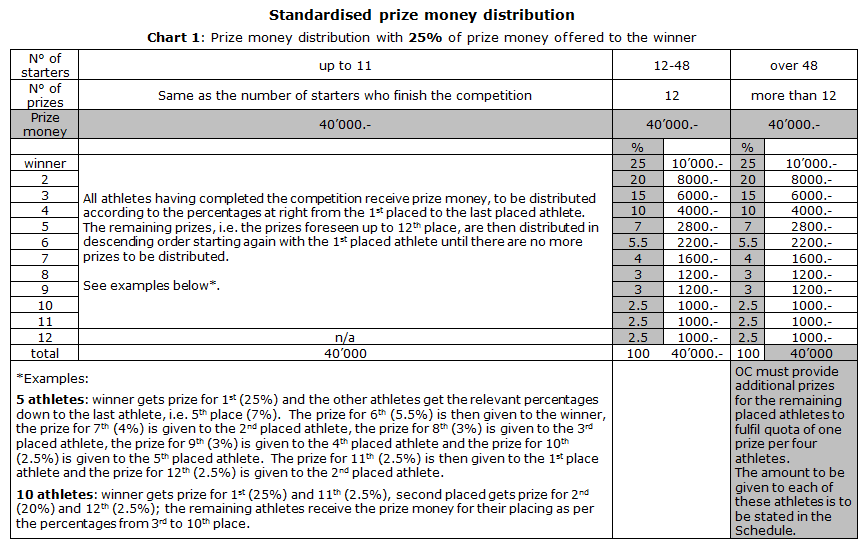 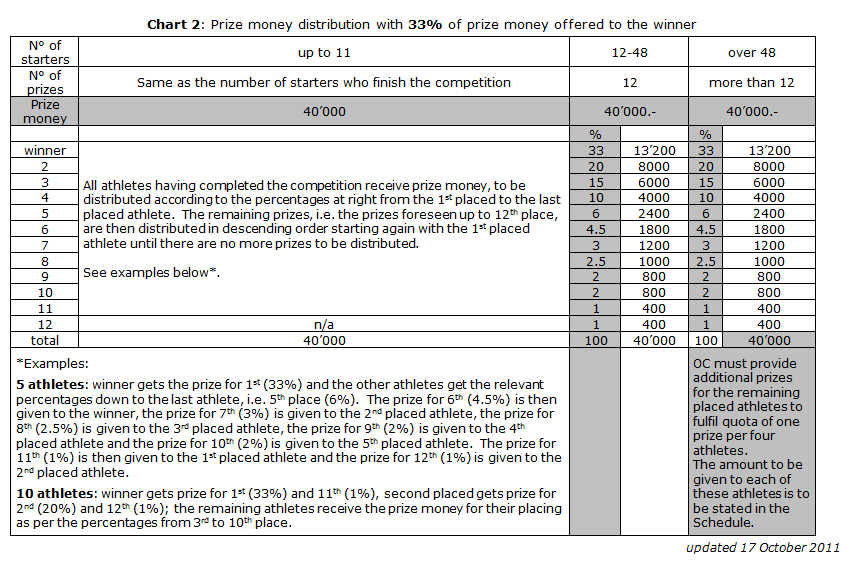  Opening of stables:18.7.20128:00 a.m. 1st Horse Inspection: All horses taking part at this event must be present during the first horse inspection, unless unable to do so due to “force majeure”18.7.20124:00 p.m. 2nd Horse Re-Inspection:19.7.20129:00 a.m. Declaration of Starters:18:7.20126:00 p.m.Competition No 1	 Small Tour19.7.201210:00 a.m.Competition No 2	 Middle Tour19.7.20121:00 p.m.Competition No 3	 Big Tour19.7.20124:00 p.m.Competition No 4	 Small Tour20.7.201210:00 a.m.Competition No 5	 FEI Nations Cup 4* of Slovakia20.7.20121:00 p.m.Competition No 6	 Small Tour - Final21.7.201210:00 a.m.Competition No 7	 Middle Tour21.7.20121:00 p.m.Competition No 8	 Big Tour21.7.20123:00 p.m.Competition No 9	 Six Bar Competition21.7.20125:00 p.m. Competition No 10 Little Prix Bratislava - Middle Tour Final22.7.201211:00 a.m.Competition No 11 Grand Prix Bratislava FEI World Cup™22.7.20122:00 p.m.CompetitionPointsPointsPointsPointsPoints1st Pl2nd Pl3rd Pl4th Pl5th Pl1543212654323876544654325/112108705/21210800687654787654811987698765410108765111210876Event’s CategoryFEI Passport and or Recognition CardNational EventsNot compulsoryCSI1*-2*/J-B/Y-B/Ch-B/U25-B/V-B/Am-B/P/Ch-ANot compulsory for Horses from the host Nation – Compulsory for Horses from the invited NationsCSI3*-5*/CSIOs/J-A/Y-A/V-A/U25-A/Am-ACompulsoryAll Championships/GamesCompulsoryCSI1*-5*-WCompulsory